                                                                  УТВЕРЖДАЮ							Председатель районного 									Совета депутатов				                                                         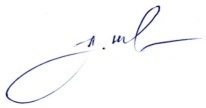                                                                                         А.В.Шкадов				                                                                                                             «30"    июня      2020 г.ГРАФИКпроведения    "прямых телефонных  линий" председателем   Кореличского    районного Совета        депутатов           Шкадовым А.В. с населением района на 2 полугодие 2020 г.№ п/пДата, время, место  проведения1    26 августа    2020 г. с 9-00 до 11-00 каб. № 57 тел. 2-11-882      7 октября   2020 г. с 9-00 до 11-00 каб. № 57 тел. 2-11-883    23 декабря   2020 г. с 9-00 до 11-00 каб. № 57 тел. 2-11-88